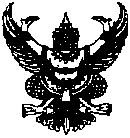 บันทึกข้อความส่วนราชการ   กลุ่มสาระการเรียนรู้……………………….     โรงเรียนพูลเจริญวิทยาคมที่ .................................................................................................. วันที่  .....................................................เรื่อง    ขออนุมัติใช้แผนการจัดการเรียนรู้---------------------------------------------------------------------------------------------------------------------------------------เรียน    ผู้อำนวยการโรงเรียนพูลเจริญวิทยาคม		ด้วยข้าพเจ้า .............................................................................. ตำแหน่ง .....................................  กลุ่มสาระการเรียนรู้........................................ ได้จัดทำแผนการจัดการเรียนรู้ รายวิชา ...........................................รหัสวิชา ............. ชั้นมัธยมศึกษาปีที่ ........ ภาคเรียนที่ .......... ปีการศึกษา ............ เวลาเรียน ....... คาบ /สัปดาห์   จำนวน ...............หน่วยกิต		ดังนั้น จึงขออนุมัติใช้แผนการจัดการเรียนรู้ดังกล่าวในการจัดกิจกรรมการเรียนรู้เพื่อให้เกิดประสิทธิภาพสูงสุดแก่ผู้เรียนจึงเรียนมาเพื่อโปรดพิจารณาลงชื่อ......................................................ครูผู้สอน	ลงชื่อ......................................................หัวหน้ากลุ่มสาระฯ                (.............................................)  	                (.....................................................)  ตำแหน่ง .................................................		ตำแหน่ง ....................................................................การตรวจสอบแผนการจัดการเรียนรู้(  )  เห็นควรอนุมัติ(  )  ไม่ควรอนุมัติ  เนื่องจาก.....................................................................................................................................	ลงชื่อ.......................................................                                   (นางปิยพร  ทองก้อน)                                  หัวหน้ากลุ่มบริหารวิชาการ(  )  เห็นควรอนุมัติ(  )  ไม่ควรอนุมัติ  เนื่องจาก.......................................................................................................................................	ลงชื่อ........................................................			 (นายธพลศจกรณ์  พิมพิชัยธกุล)                                                        รองผู้อำนวยการกลุ่มบริหารวิชาการ(  )  อนุมัติ(  )  ไม่อนุมัติ	ลงชื่อ......................................................				 (นางสุภาพร  รัตน์น้อย)		ผู้อำนวยการโรงเรียนพูลเจริญวิทยาคม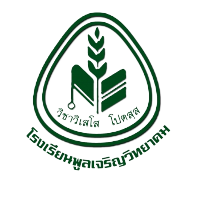 แผนการจัดการเรียนรู้รายวิชา ……………………….    รหัสวิชา  ………………… ภาคเรียนที่ ……………  ปีการศึกษา ………………ชั้นมัธยมศึกษาปีที่ ……………..ชื่อ – นามสกุล ...........................................ตำแหน่ง .......................................กลุ่มสาระการเรียนรู้………………………………….โรงเรียนพูลเจริญวิทยาคมสำนักงานเขตพื้นที่การศึกษามัธยมศึกษาสมุทรปราการสำนักงานคณะกรรมการการศึกษาขั้นพื้นฐาน กระทรวงศึกษาธิการ1. มาตรฐานการเรียนรู้ (Standards)สาระที่ มาตรฐาน2. ตัวชี้วัด (Indicators)3. สาระสำคัญ (Concept)4. จุดประสงค์การเรียนรู้ (Learning Objectives)5. สาระการเรียนรู้ (Essence of Learning)5.1 เนื้อหา (Content) 5.2 ทักษะ (Skills)5.3 ทัศนคติ (Attitudes and Values) หมายเหตุ กลุ่มสาระการเรียนรู้ภาษาต่างประเทศ อาจมีการเพิ่มเติม หัวข้อ Vocab, Grammar, Structure, Function ต่อจากเนื้อหา แล้วทำการเรียงลำดับหัวข้อย่อยใหม่6. สมรรถนะสำคัญของผู้เรียน (Student’s Core Competency) ความสามารถในการสื่อสาร			 ความสามารถในการคิด ความสามารถในการแก้ปัญหา 			 ความสามารถในการใช้ทักษะชีวิต ความสามารถในการใช้เทคโนโลยี7. คุณลักษณะที่พึงประสงค์ (Student’s Attribute) รักชาติ ศาสน์ กษัตริย์	 ซื่อสัตย์สุจริต		 มีวินัย		 ใฝ่เรียนรู้  อยู่อย่างพอเพียง 		 มุ่งมั่นในการทำงาน 	 รักความเป็นไทย	 มีจิตสาธารณะ8. กิจกรรมการเรียนรู้ (Learning Procedure)หมายเหตุ 	1. ให้ออกแบบและกำหนดวิธีการจัดการเรียนรู้ตามลักษณะหรือธรรมชาติของรายวิชานั้น ๆ ทั้งนี้ ควรคำนึงถึงรูปแบบ วิธีการ หรือขั้นตอนในการสอนที่เหมาะสมกับสาระการเรียนรู้ที่สอนเป็นหลัก		2. การกำหนดหัวข้อในแต่ละขั้นของกิจกรรมการจัดการเรียนรู้ ควรกำหนดเป็นข้อ เช่น 8.1 
ขั้นนำเข้าสู่บทเรียน (Warm-up Stage), 8.2 ขั้นสอน (Teaching Stage), 8.3 ขั้นฝึกปฏิบัติ (Practical Stage), 8.4 ขั้นสรุป (Wrap-up Stage) 3. ผู้สอนสามารถเพิ่มหรือลดขั้นตอนของการจัดกิจกรรมการเรียนรู้ได้ตามความเหมาะสมโดยเป็นไปตามกระบวนการ วิธีการ หรือขั้นตอนการสอนที่เป็นไปตามหลักการ แนวคิด ทฤษฎีทางการเรียนรู้ของแต่ละวิชา9. สื่อและแหล่งการเรียนรู้10. การวัดผลและประเมินผลเกณฑ์การวัดและประเมินผลหมายเหตุ ให้ระบุเกณฑ์การวัดและประเมินผล เช่น การประเมินตามสภาพจริง (Rubric Scores) โดยการบรรยายคุณภาพคำตอบของแต่ละระดับคะแนนไว้อย่างชัดเจน ทั้งนี้ อาจกำหนดเกณฑ์การให้คะแนนแบบภาพรวม (Holistic Score) หรือ กำหนดเกณฑ์การให้คะแนนแบบแยกองค์ประกอบ (Analytic Score)11. ภาระงานที่มอบหมาย (ถ้ามี)12. บันทึกหลังการจัดการเรียนรู้12.1 ผลการจัดการเรียนรู้ในภาพรวมจากการจัดกิจกรรมการจัดการเรียนรู้ตามแผนการจัดการเรียนรู้นี้ พบว่า นักเรียนชั้นมัธยมศึกษา
ปีที่…….. ห้อง...................................................................................................มีนักเรียนจำนวนทั้งหมด ………. คน มีนักเรียนที่ผ่านเกณฑ์การประเมินตามวัตถุประสงค์ของการจัดการเรียนรู้ จำนวน ……. คน คิดเป็นร้อยละ ….... และ ไม่ผ่านเกณฑ์การประเมิน จำนวน ... คน คิดเป็นร้อยละ ……12.2 ปัญหาและอุปสรรค ……………………………………………………………………………………………………………………………………………………………………………………………………………………….…………………………………………………………………………………………….….12.3 แนวทางการแก้ไข……………………………………………………………………………………………………………………………………………………………………………………………………………………….…………………………………………………………………………………………….….…………….…………………………….. ครูผู้สอน(………………………………………………..)ตำแหน่ง ……………………..………………..13. ความคิดเห็นและข้อเสนอแนะ13.1 ความคิดเห็นและข้อเสนอแนะของหัวหน้ากลุ่มสาระการเรียนรู้……………………………………………………………………………………………………………………………………………………………………………………………………………………….…………………………………………………………………………………………….….13.2 ความคิดเห็นและข้อเสนอแนะของรองผู้อำนวยการกลุ่มบริหารวิชาการ……………………………………………………………………………………………………………………………………………………………………………………………………………………….…………………………………………………………………………………………….….………………………………………………..(นายธพลศจกรณ์ พิมพิชัยธกุล)         รองผู้อำนวยการกลุ่มบริหารวิชาการ	13.3 ความคิดเห็นและข้อเสนอแนะของผู้อำนวยการ……………………………………………………………………………………………………………………………………………………………………………………………………………………….…………………………………………………………………………………………….….………………………………………………..      (นางสุภาพร  รัตน์น้อย)       ผู้อำนวยการโรงเรียนพูลเจริญวิทยาคมกลุ่มสาระการเรียนรู้ ……………………………………………กลุ่มสาระการเรียนรู้ ……………………………………………แผนการจัดการเรียนรู้ที่ …..แผนการจัดการเรียนรู้ที่ …..หน่วยการเรียนรู้ที่... (ชื่อหน่วยการเรียนรู้)…………..เรื่อง ……………………………………….…………..………………รายวิชา …………………………………………….………………รหัสวิชา …………………………………………………….……….ชั้นมัธยมศึกษาปีที่ ………………………………………………เวลาเรียน ……… คาบ (……….นาที)ภาคเรียนที่ …………….…………….….…………….….……….ปีการศึกษา ………….……………….….…………….….……….จุดประสงค์การเรียนรู้วิธีการวัดเครื่องมือเงื่อนไขการผ่านเกณฑ์………………………………………………..(………………………………………………..)หัวหน้ากลุ่มสาระการเรียนรู้……………………..